Misie i Dzień Pluszowego Misia – 23.11.2018 r.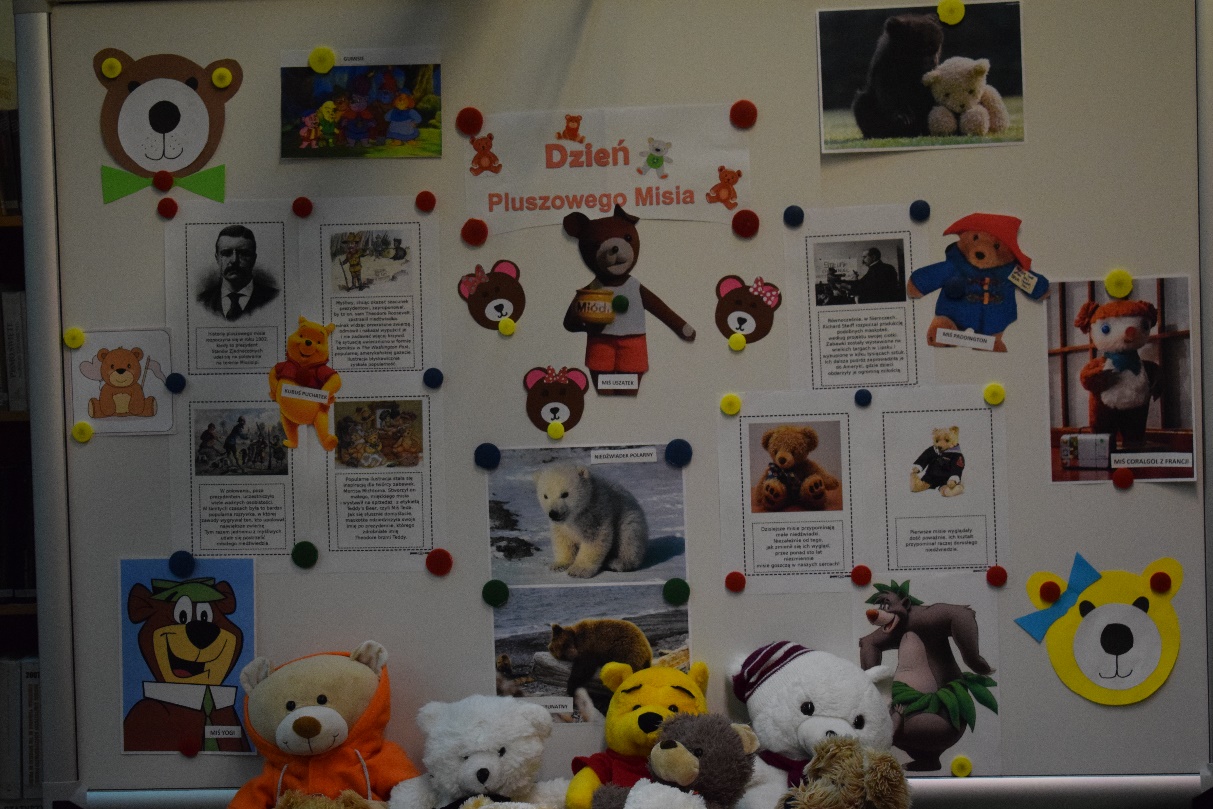      Dnia 23 listopada 2018 roku Pani Iwona z Panią Agnieszką przybyły do Przedszkola „Promyk Słońca”  w Dziwnowie  do grupy   „Misie”, aby z nimi świętować – DZIEŃ PLUSZOWEGO MISIA- przypadający 25 listopada. 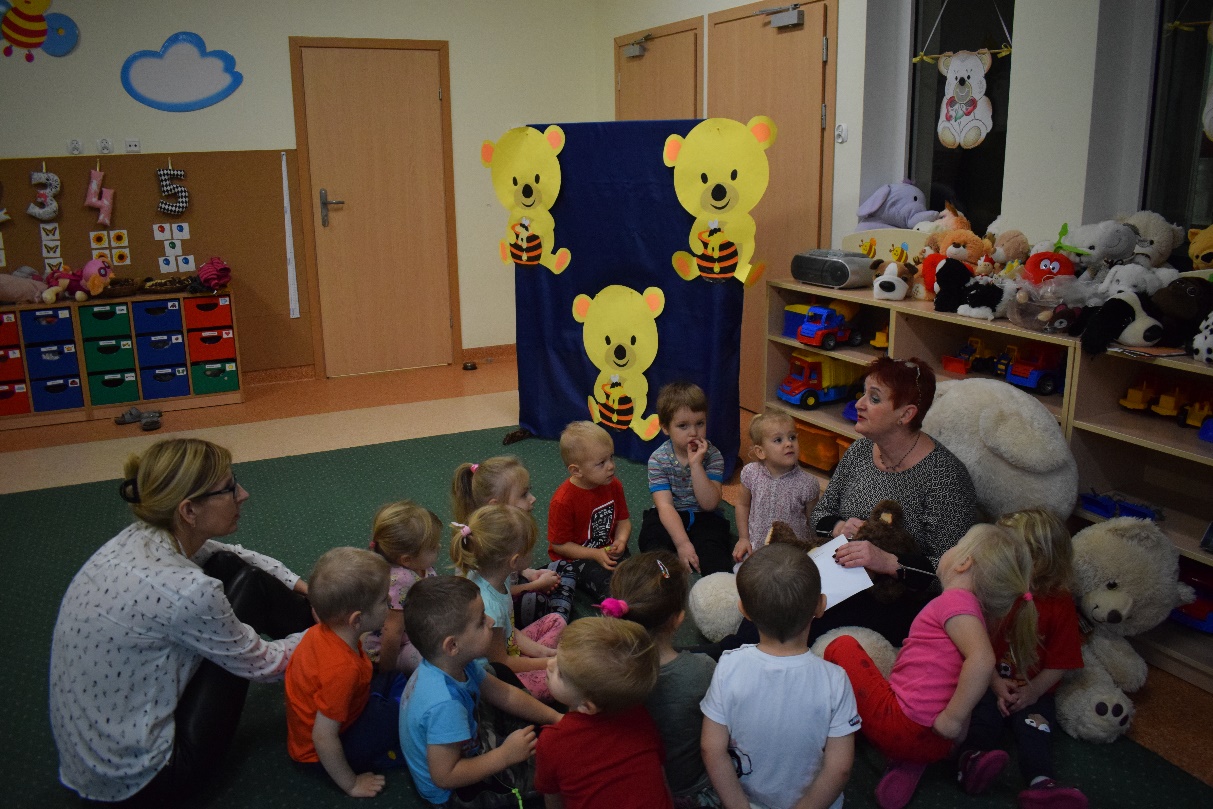 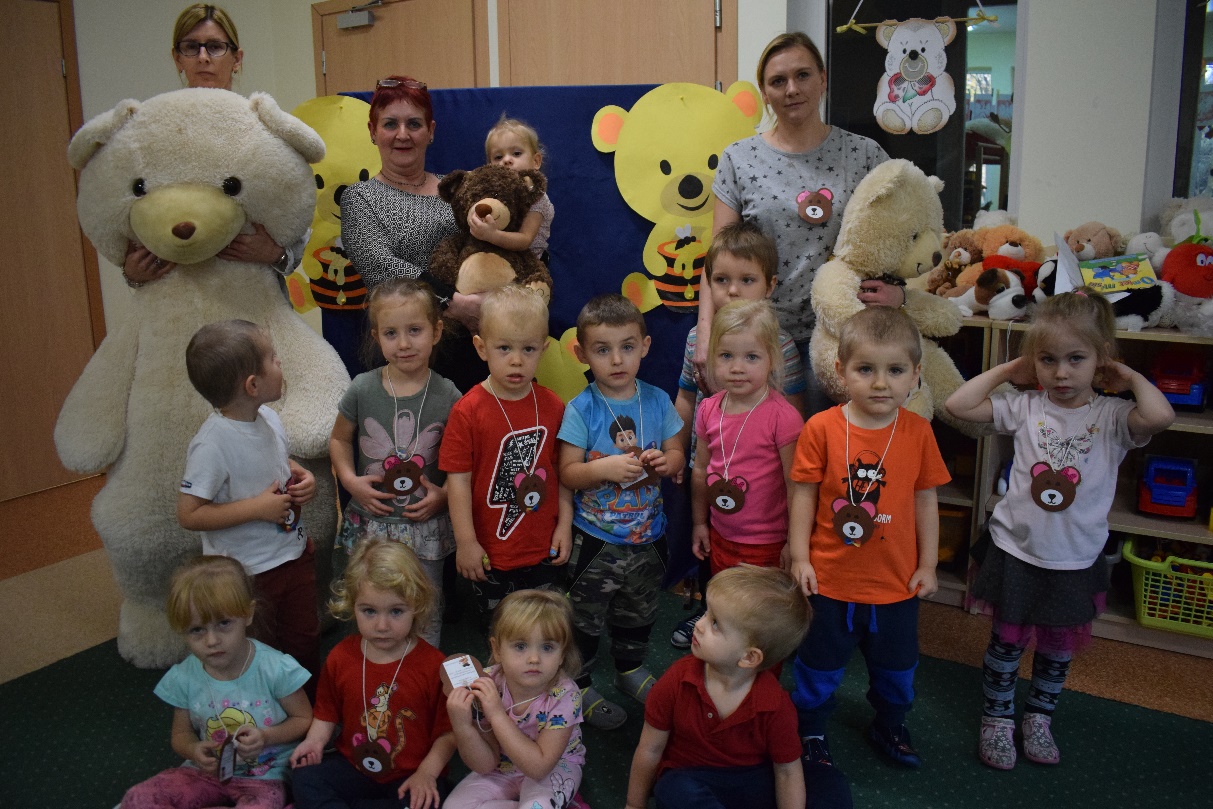 Dzieci  wysłuchały wiersz „Miś”  i potem mówiły, że misia się przytula i miś lubi miodek. Pani Iwona przeczytała dzieciom książeczkę  „Omlet misia”  gdzie otwierane okienka pokazywały kolejne jajka, które musiał odnaleźć miś, aby upiec omlet.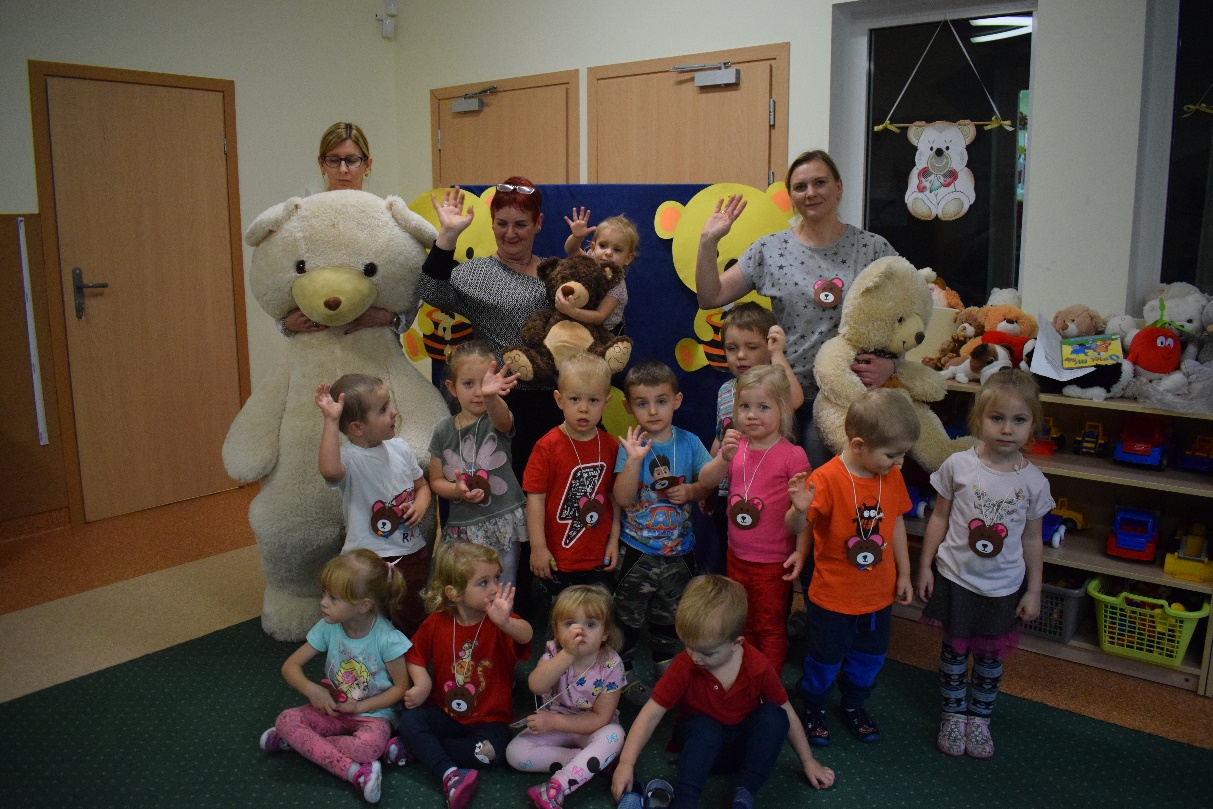  „Misiaczki” szybko i dokładnie ułożyły misiowe puzzle, a na zakończenie spotkania złożyły przysięgę:               Z okazji święta Pluszowego Misia               My dzieci z grupy Misie               Przyrzekamy , że zawsze przytulać               Będziemy wszystkie misie               Krzywdy im zrobić nie damy               I pamiętać o nich zawsze będziemy.Ukoronowaniem spotkania było wręczenie każdemu dziecku i Paniom pamiątkowych orderów. Order Misia otrzymała również Pani Dyrektor Przedszkola Renata Klimowicz. To było bardzo miłe spotkanie i grupa „Misie” została zaproszona do naszej biblioteki   w okresie wiosennym.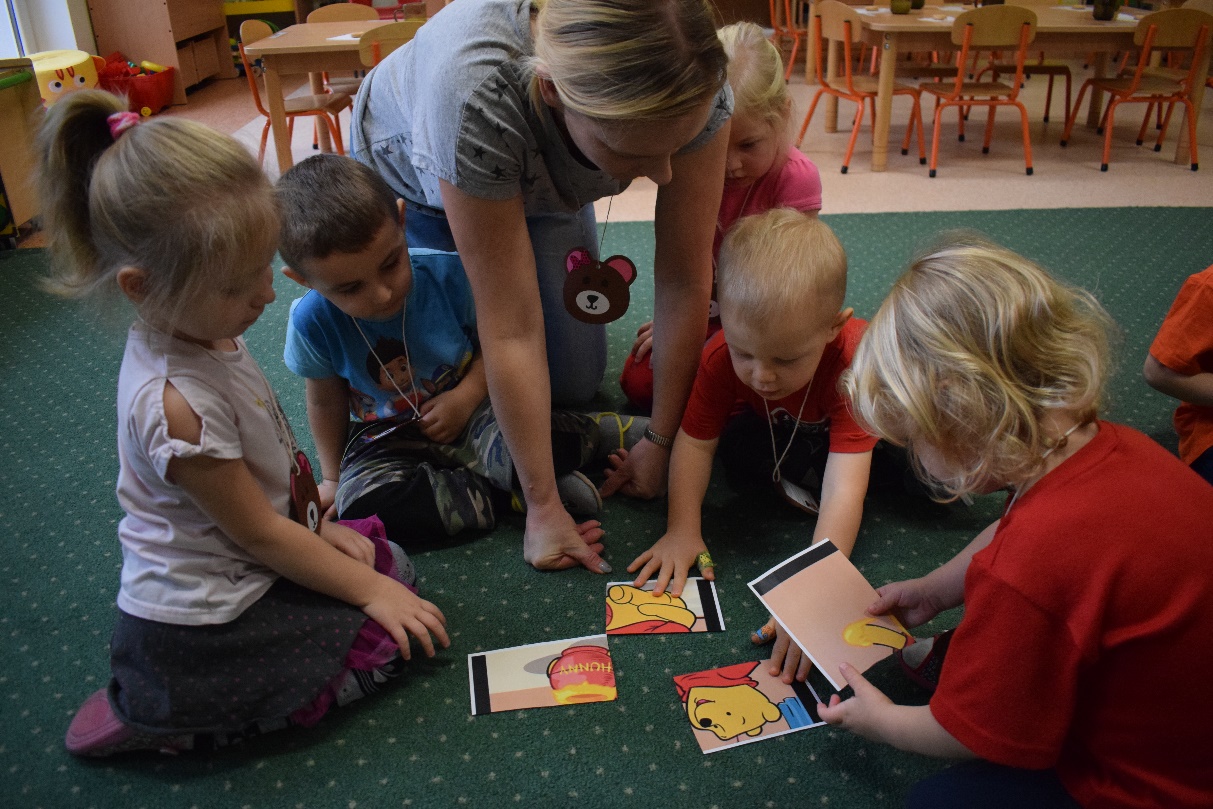 